         Стало доброй традицией ежегодно проводить в селе Верхний Реутец  акцию для людей с ограниченными возможностями - «С добрым сердцем, открытой душой», как день милосердия и добра. В течение нескольких дней, с 1-го по 10 декабря 2018г., работники Дома культуры и библиотеки посещали  жителей села, даря им частичку тепла и внимания. Ведь имеющим какие – либо физические ограничения людям, зачастую не хватает элементарного общения, поэтому все были рады встрече, о чём свидетельствовал радушный приём. Работники культуры  подарили  открытки, сувениры и музыкальный номер, а библиотекарь  своим особым читателям вручила любимую литературу. 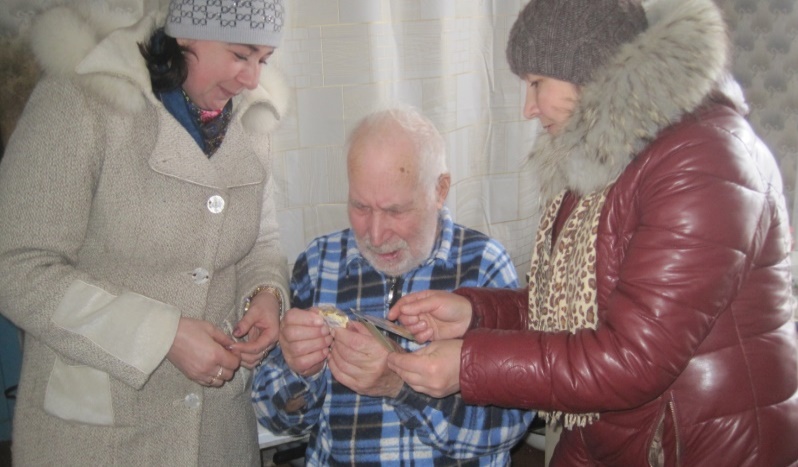 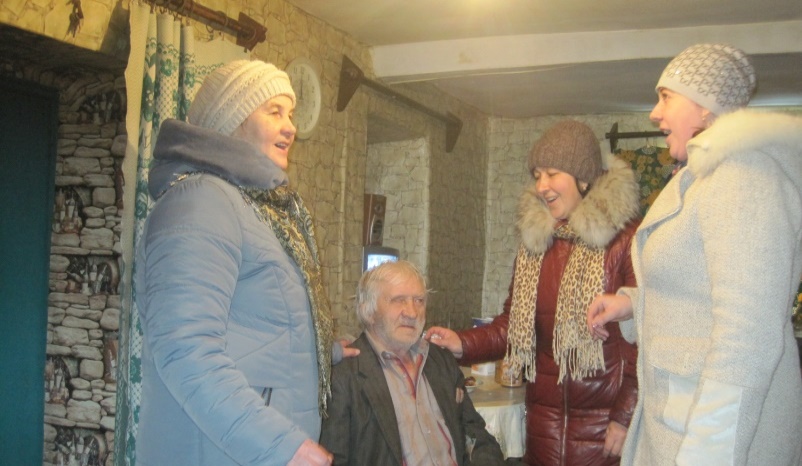 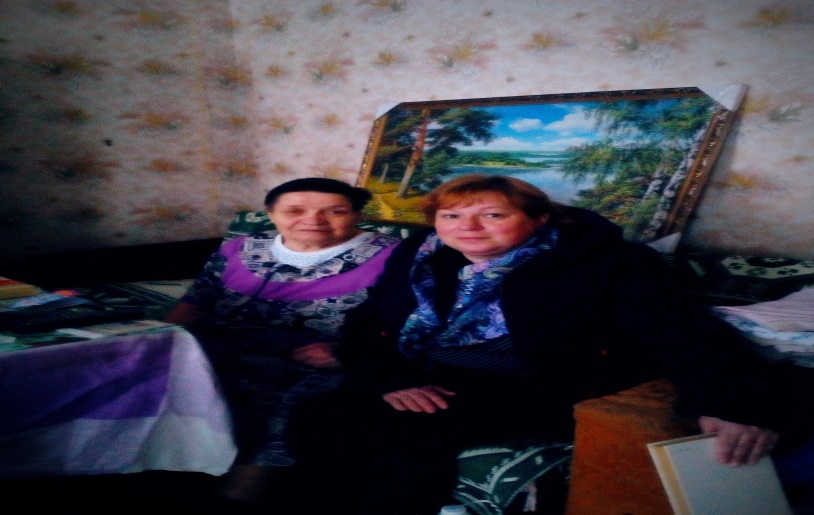 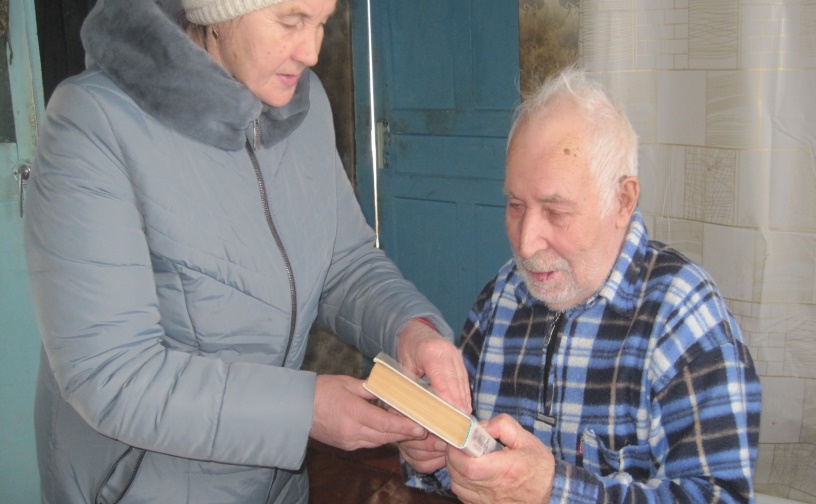 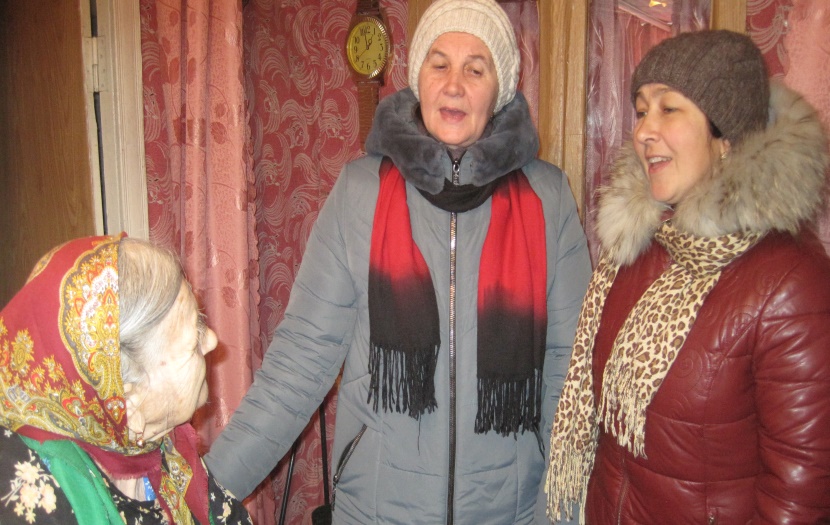 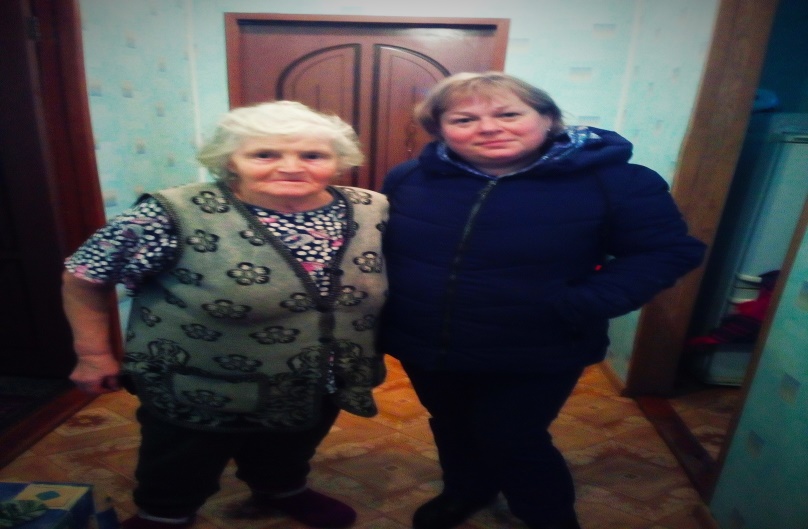 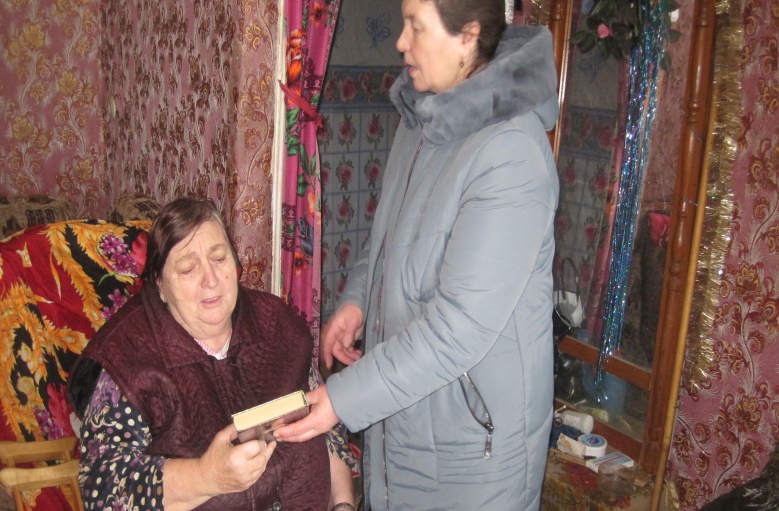 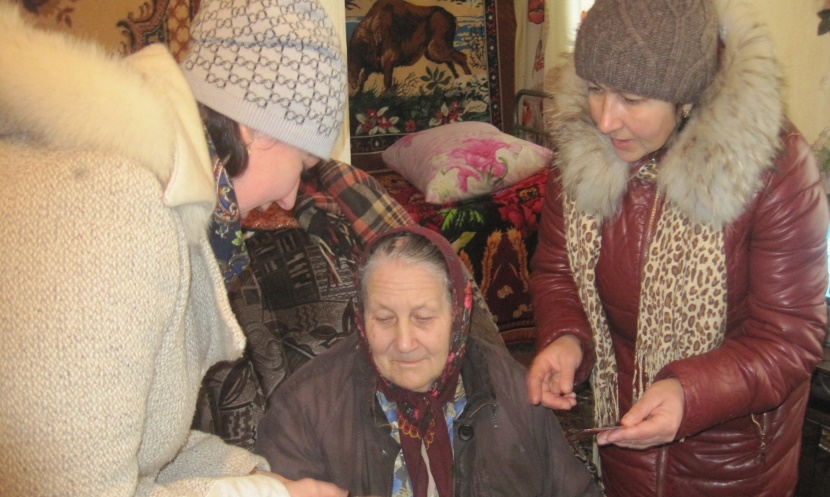 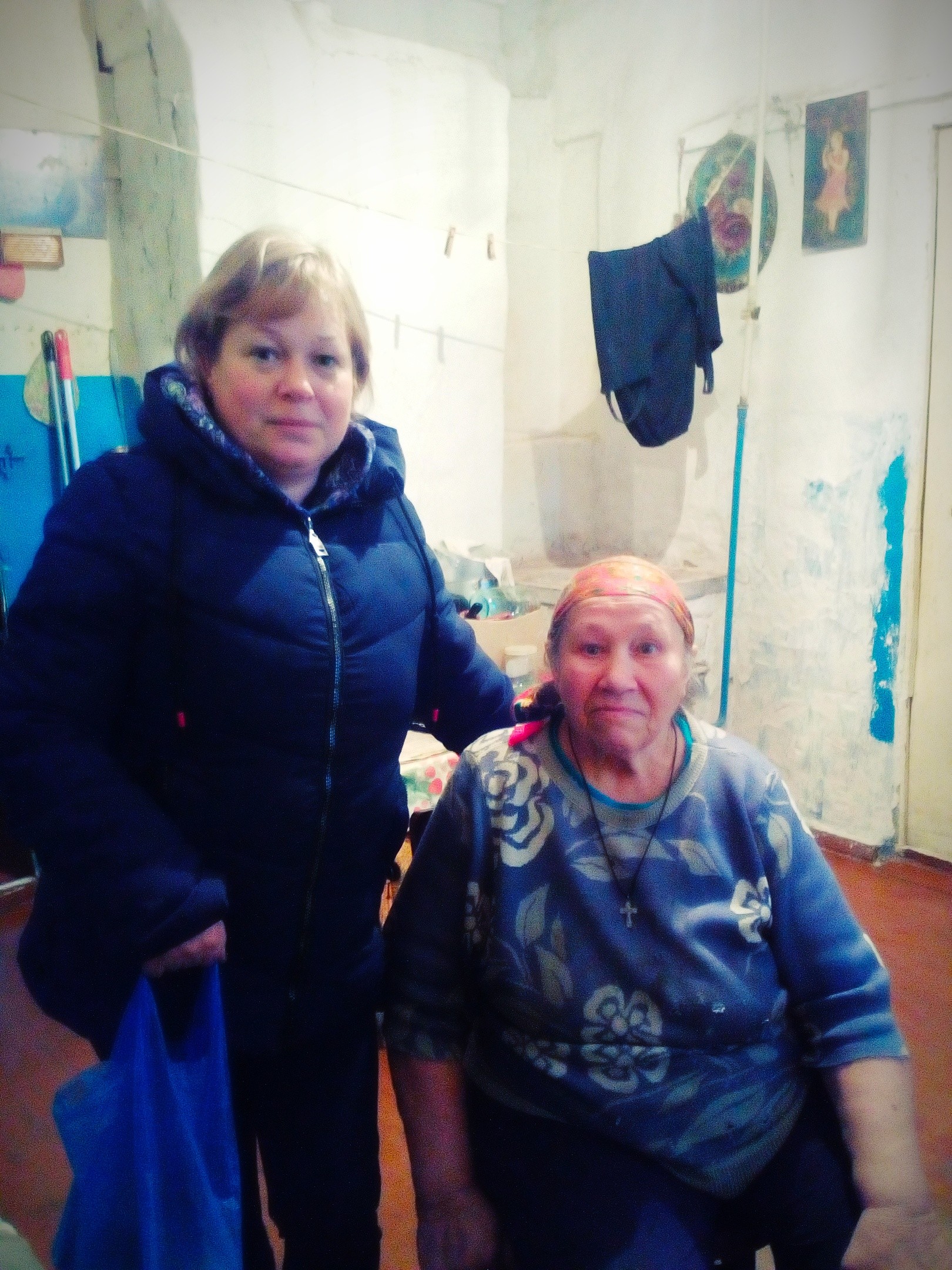 